Картинки по заданию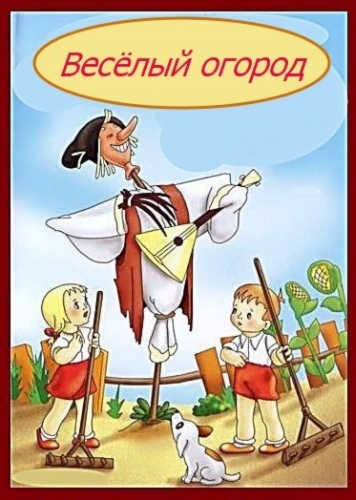 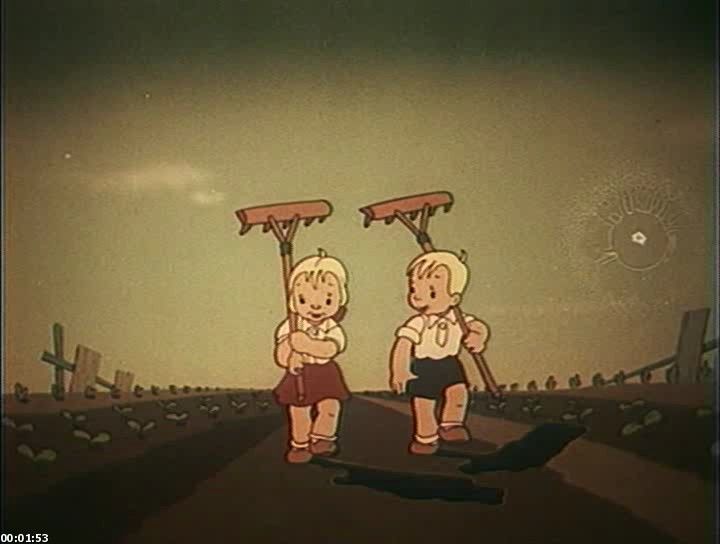 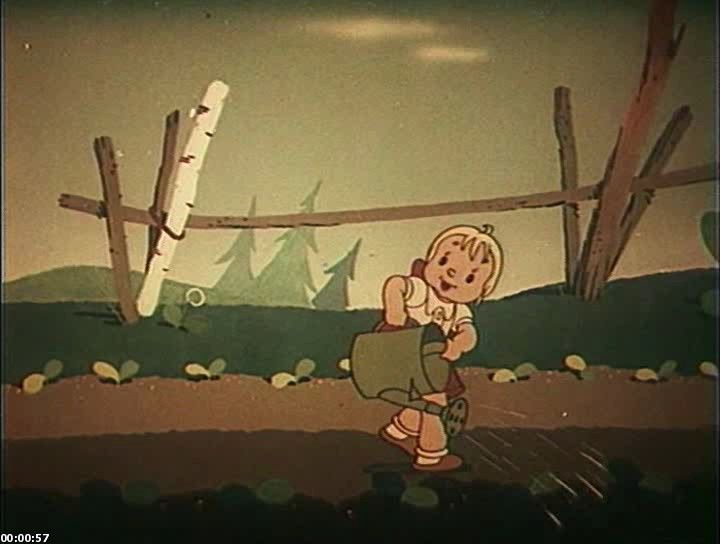 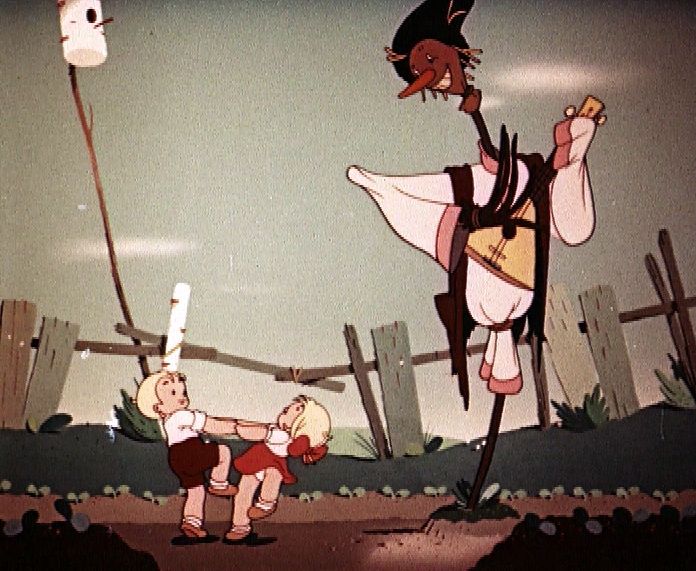 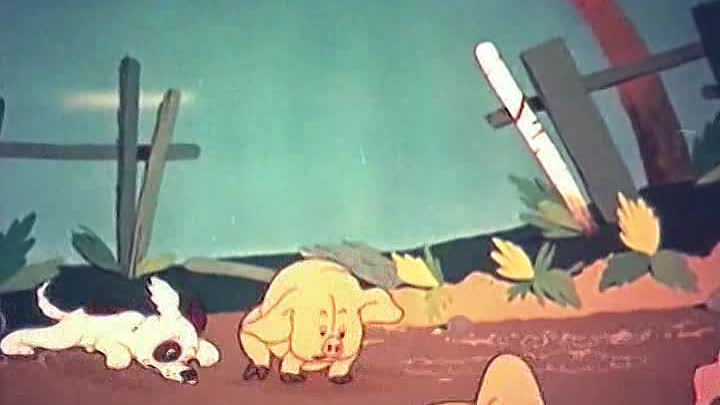 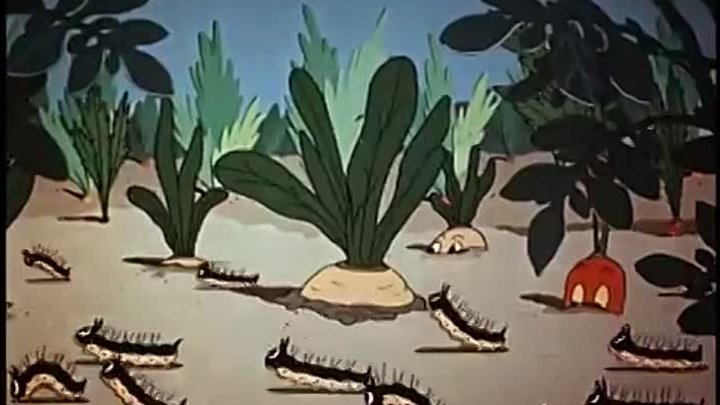 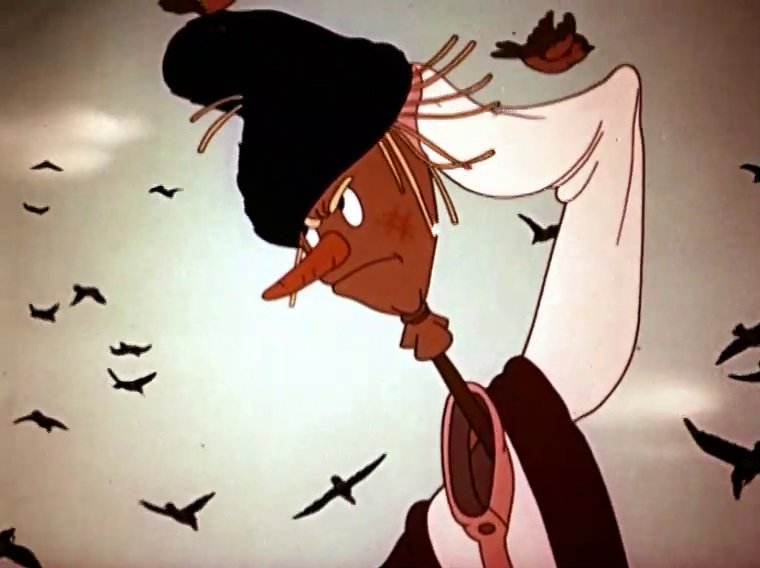 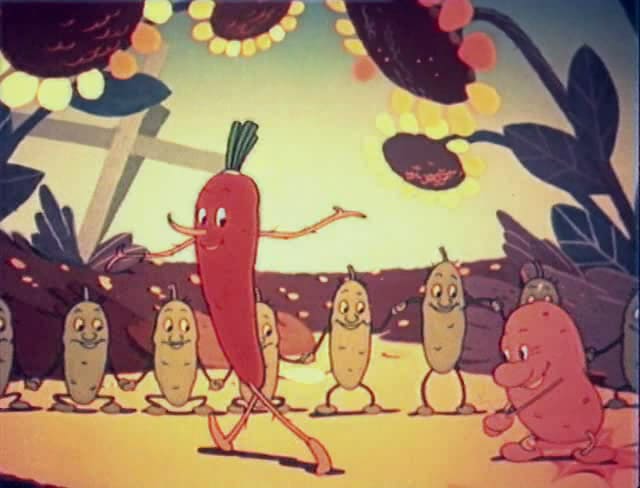 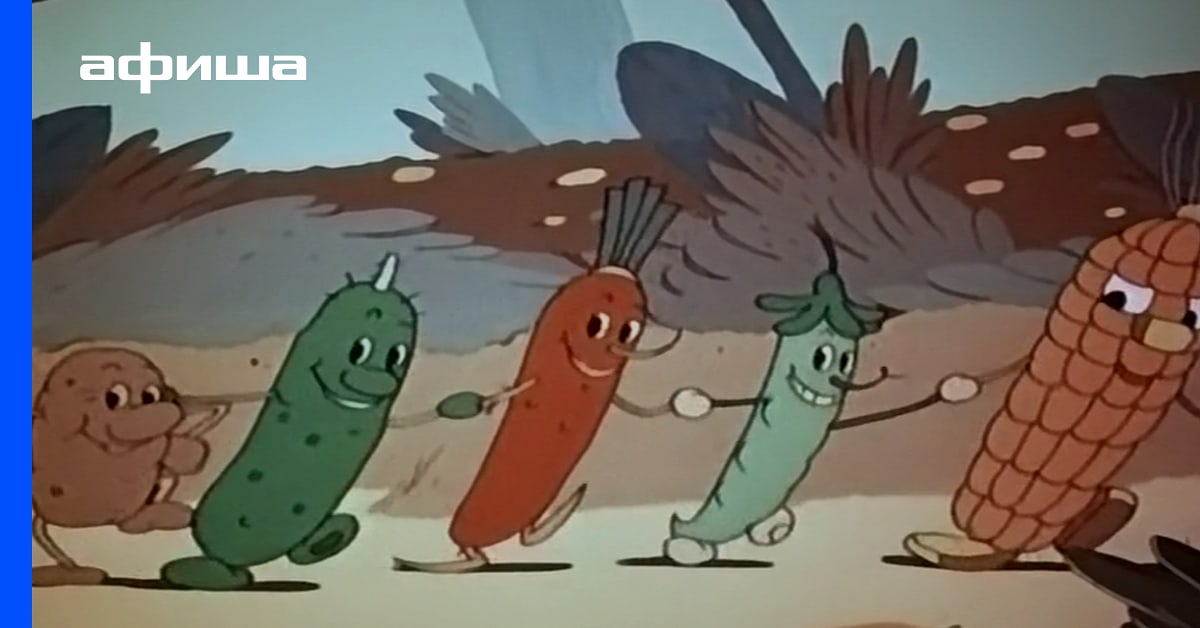 